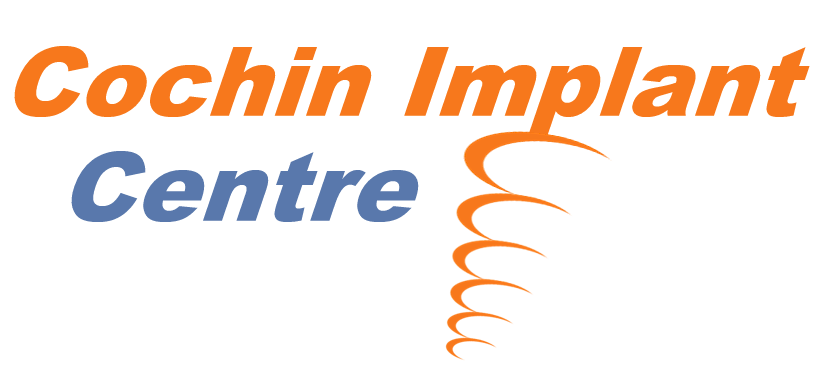   
DATE: __________________COURSE REGISTRATION FORMSignature: ______________________________________Date: __________________________________________First NameLast NamePassport Name (First/Last)Passport NumberSexMale  Female  AddressCity / StatePin/Zip CodeMobile NumberOffice NumberE-MailCourses participatingInstructions:Please open this document in MS Word and type the requested details prior to printing the document for signature.Please enter all the requested details completely and do a thorough spell check. Cochin Implant Institute is not responsible for typographical errors.Include a copy of your Passport & Degree Certificate with submission (Provisional certificates also qualify). Also attach a passport size photo (digital copies accepted).50% registration fee required for all courses at the time of registrationInvitation letters will be provided but CII is not liable for procuring VISA. No cancellations or changes possible. The registration fee of IN.28,000/- is Non-Refundable. In case of VISA rejection, CII has the right to review the request on a case basis.